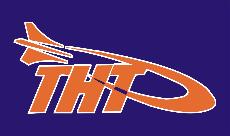 Terre Haute TorpedoesMeeting of the Board of DirectorsMeeting Minutes Call to orderPresident Valerie Kimble called to order the Board of Directors meeting of the Terre Haute Torpedoes at 6:45 pm on  at Terre Haute North High School.Member IntroductionsThe following persons were present:  Executive Members; President Valerie Kimble and Treasurer Jerrilynn Bayless.  Members at Large: Ross Elliott, Lori Larsen, Lisa Moore, Bridget Roberts-Pittman, and Carlene Sakbun.  Interim Head Coach Randy Jensen and Head Age Group Coach John Newhouse.     Vice President Joel Lauritzen and Member at Large David Breitweiser were absent.Approval of minutes from last meetingThe Terre Haute Torpedoes March 10, 2015 Meeting Minutes were presented.  Bayless made a motion to accept the March 10, 2015 Meeting Minutes.  Elliott seconded the motion.  A voice vote was taken and the Terre Haute Torpedoes March 10, 2015 Meeting Minutes were approved.President Report- Valerie KimbleNo ReportTreasurer Report- Jerrilynn BaylessTreasurer Bayless presented a Financial Report for March 01, 2015 through March 31, 2015.  Income:	    $  7,172.38Expenses:    $18,266.96Balance:	    $(11,094.58)Roberts-Pittman made a motion to accept the Financial Report.  Moore seconded the motion.  A voice vote was taken and the Financial Report was accepted.A discussion was held on volunteer service hours.  Some families paid the fee instead of working the four required sessions.  The board would rather have families volunteer their sessions instead of paying the fee. One family requested a refund and is willing to make up their time at the next event.  Elliott moved that the Gassert family have the opportunity to work two additional volunteer sessions in the 2015-2016 season and be refunded their volunteer service fee from the 2014-2015 season.  Moore seconded the motion.  A voice vote was taken and the motion passed.Bayless told the group that Lincoln Trail Park is having an Open Water Meet.  They are asking for ten volunteers and ten stopwatches to help their event.Head Coach Report- Randy Jensen
Jensen reported that it has been a great swim season.  We have had three swimmers break records.Hayden Mattick broke the 200 IM 11-12 Girls Age Group Record.Blayze Kimble broke the 13-14 and Senior Boys Record in the 500 FR and the 13-14 Boys 200 FR record.Dalton Mitchell tied the 50 Fly and Broke the Senior Record in the 50 Back, 100 Back, 200 Back, and 200 FR.Jensen has implemented a new coaching system.  Each level will be assigned a coach.  They are as follows:John Newhouse- Gold Age GroupDavid Breiding- Silver Age GroupDanielle Revere- Bronze Age GroupStephanie Hopkins- Master Swimmers, Blue Age Group & Orange Age GroupKendrick Vester- Blue Age Group & Orange Age GroupJensen explained that Vester will assist Hopkins in the Blue Age Group and Orange Age Group coaching needs.  This will increase both of their time on the deck.Roberts-Pittman made a motion to increase the salary line from $600 a month to $925 a month to increase pay for both Hopkins and Vester through July 31, 2015.  Moore seconded the motion.  A voice vote was taken.  The motion passed.The board of directors then held a lengthy discussion about the current and future swim lesson director’s position.  Clear direction was given to Head Coach Jensen.Head Age Group Coach Report- John NewhouseNewhouse reported the current Terre Haute Torpedoes Membership stands atOrange-  New Season	   Blue- 	     New Season	  Bronze-   New Season   	 Silver-     New Season  Gold-       New Season	North Senior-      New SeasonSouth Senior-      New Season	      Master Swimmers-  28	Swim Lessons- 	 New SeasonNewhouse reported that he has meet with Kimble and Elliott to gather information for the Divisional Bid.  Contact has been made with the Terre Haute Conventions and Visitors Bureau needed information.Newhouse told the Board of Directors about his recent #swimbiz conference he attended in Denver Colorado.  The conference was very good.  He will make a full report at the next Board Meeting.    Sponsorship Report- Carlene SakbunNo ReportMeet Director- Ross ElliottNo ReportOld BusinessA closed discussion was held on the hiring of a new Head Coach.AdjournmentMark your calendar: August 15, 2015 Annual PicnicSeptember 14, 2015 Annual MeetingThe next meeting of the Terre Haute Torpedoes Board of Directors will be on May 11, 2015 at Terre Haute South High School.  With no further business President Kimble adjourned the meeting at  8:37 pm.Respectfully submitted by Lori Correll Larsen, Secretary Terre Haute Torpedoes